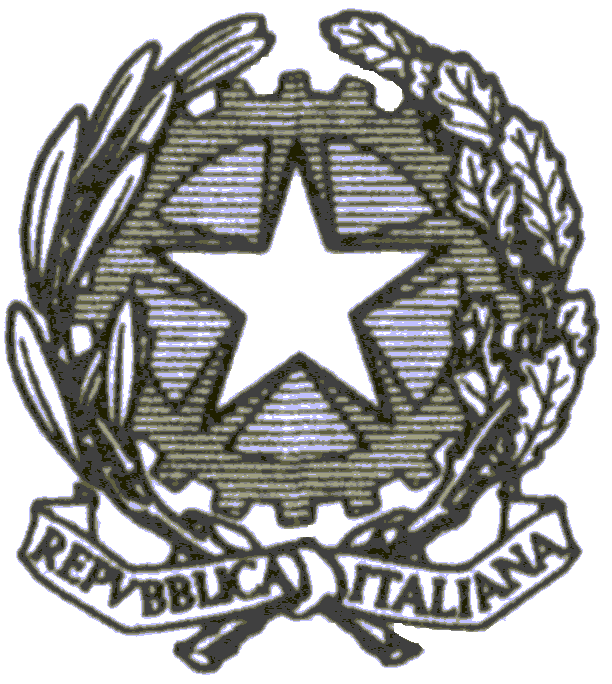 ISTITUTO COMPRENSIVO “P. SOPRANI”Scuola dell’Infanzia– Primaria –Secondaria 1°gradoCASTELFIDARDO (AN) Tel. 071780068Codice Fiscale N.80014390423 e-mail: anic83100r@istruzione.it  - P.e.c.: anic83100r@pec.istruzione.itsito web: https://icsoprani.edu.itCastelfidardo, vedi segnaturaAi docenti:________________________________________________________________________Oggetto: Incarico per accompagnare gli alunni all’uscita didatticaLe insegnanti in indirizzo, sono incaricate ad accompagnare in data ______________gli alunni della/e classe/i _____sez._____ e _____sez._____ della Scuola “_________________________” Al/alla _________________________________________________________________________ nell’ambito della programmazione di classe.Inizio uscita didattica alle ore ________ partenza __________________________Rientro previsto alle ore ________________ in ____________________________La Dirigente ScolasticaDott.ssa Monica MarchianiPer accettazione